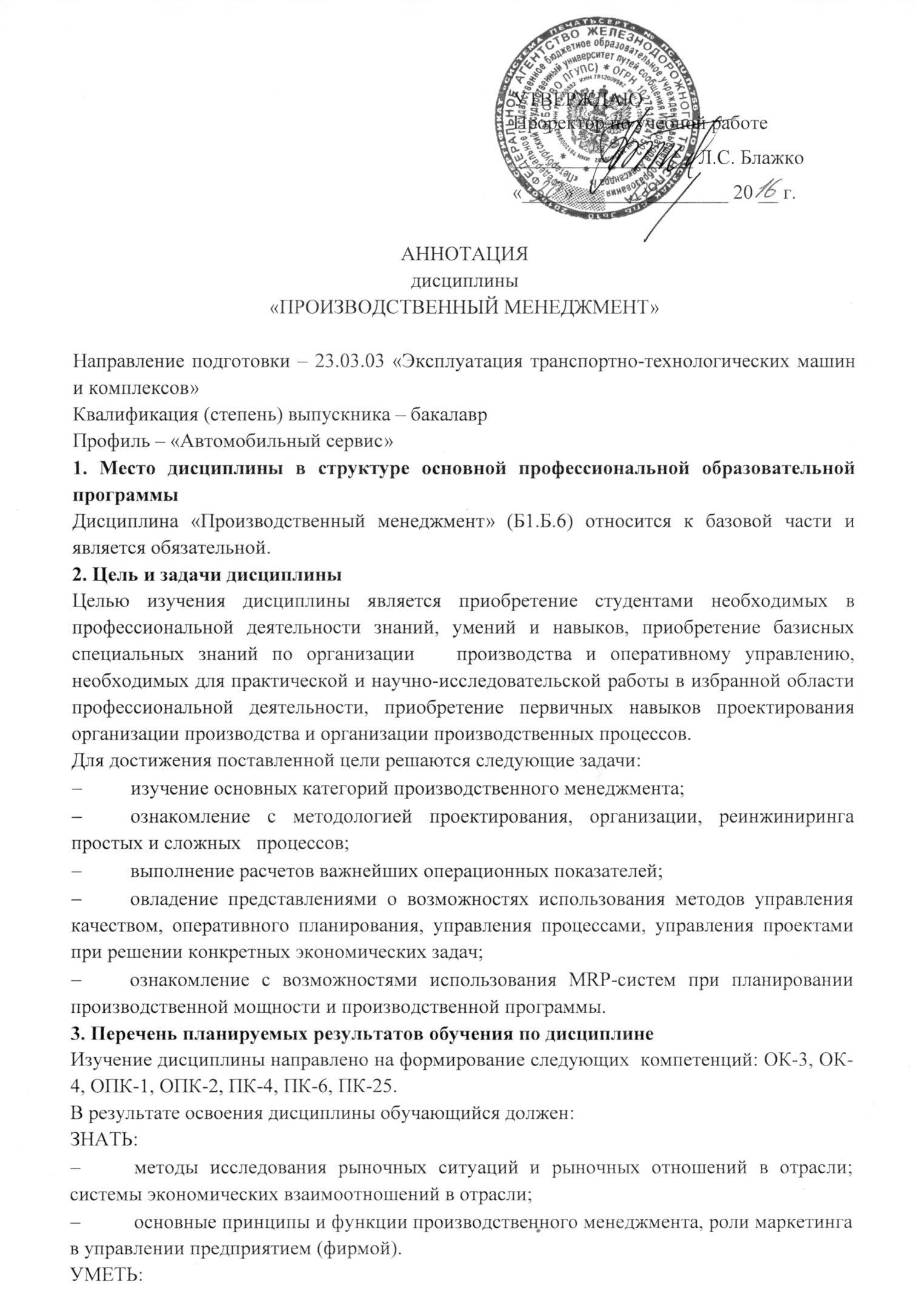 самостоятельно анализировать социально-политическую и научную литературу; организовывать управленческую деятельность в коллективе;проводить укрупненные расчеты затрат на производство и реализацию продукции;выполнять экономические расчеты и обоснования;проводить анализ и разрабатывать рекомендации по повышению эффективности функционирования предприятия (коммерческой фирмы);находить пути повышения качества и эффективности деятельности предприятий по техническому обслуживанию, ремонту и техническому сервису транспортных и технологических машин и оборудования отрасли.ВЛАДЕТЬ:экономической терминологией, лексикой и основными экономическими категориями; методами менеджмента;методами разработки производственных программ предприятий по техническому обслуживанию, ремонту и техническому сервису транспортных и технологических машин и оборудования отрасли и финансового анализа их выполнения;методами экономических исследований в области профессиональной деятельности.4. Содержание и структура дисциплиныПроизводственный менеджмент: содержание дисциплины.Предприятие как производственная система.Основные принципы организации производстваОрганизация производственного процесса в пространствеОрганизация производственного процесса во времениОрганизация поточного производстваПроцессный подход к управлениюТехнологии планирования в производственном менеджментеУправление качеством в системе производственного менеджмента5. Объем дисциплины и виды учебной работыОчная форма обучения:Объем дисциплины – 2 зачетных единицы (72 час.), в том числе:лекции – 16 час.практические занятия – 16 час.самостоятельная работа – 31 час.контроль – 9 час.Форма контроля знаний – зачет.Заочная форма обучения:Объем дисциплины – 2 зачетных единицы (72 час.), в том числе:лекции – 4 час.практические занятия – 4 час.самостоятельная работа – 60 час.Форма контроля знаний – зачет, контрольная работа.